CURRICULUM VITAE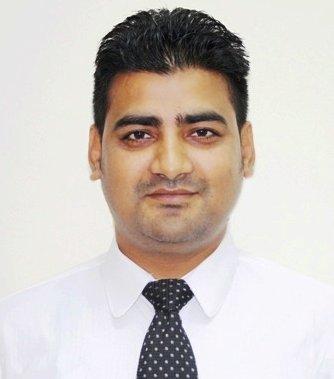 MDMD.343461@2freemail.com Objective:To become an asset for the company through continuous goal oriented performance by implementing negotiation skill, system thinking skill & experience of the market which have been gained through the work & projects.Career AbstractA dynamic professional having more than 6 years experience in sales and marketing in GCC and India. Worked as a Sales and Operation Executive and Relationship manager.Specialties- Multiple qualification- Commerce graduate and  MBA in marketing and HR. Rational and Logical, with high analytical and problem solving skills.Persistent and flexible, able to handle multiple jobs simultaneously.Able to work on own initiative and as a part of team. Proficient computer user. Fluent in languages: English, Urdu, Hindi. Arabic: Intermediate (speaking, reading and basic writing) Driving License: UAE and KSA WORK EXPERIENCES:Working as a Executive (Incharge Project Administration) in Descon Engineering, Abu Dhabi (UAE)From 6th Jan 2016 to till dateJob Responsibilities:Administrative Staff Supervision.Administrative and Logistics activities.Regular visiting client to complete ZADCO offshore process on fast track.Projects Health Monitoring and Cost Control.Manpower co-ordination for Mobilization/Demobilization of Direct/Indirect Staff.Time Management & PrioritizationAttendance Information SystemEfficiency ImprovementCompilation of Project Costs Reports / Planning of Site Activities and Analytical Studies.Hiring/De hiring of Labor Camps/Catering Services and Senior accommodation for Sr. Staff (Preparing Tenancy Contracts and getting the approval from Municipality) as per UAE Law.Supervising & handling of Companywide Creditors/Payables Activities.Monthly Progressive/Manpower supply Invoicing to the Client of Projects.Prepare Daily, Weekly, Monthly Manpower Reports.WORK EXPERIENCES:Worked as a Sales and Operation Executive in Sendan International company ltd. in Bolt integrity solutions segment (Tentec Ltd. a part of atlas copco group,) in Jubail, (KSA) from 5th Nov. 2012 to 27th Dec 2015.Job Responsibilities:Responsible for achieving business targets for consolidated Construction projects,  plant modification / up gradation as well to sell and renting the hydraulic tools of Tentec ltd. Analyzes the market, prospective business opportunities and potential competitors. Prepares quarterly key plans for upcoming projects. Identify potential clients and EPC contractors, manages to arrange sophisticated presentations & Client awareness campaigns.Ensuring profitability of the company by selling high value products.Maintaining appropriate interaction with execution teams to meet customer needs.Managing customer accounts and updating customer information.Documenting and tracking sales data, payment follow up.Performing other tasks as may assign from time to time.Achievements:Developed business strategies that met annual targets ensuring margins set by management. Enhanced existing customer accounts by establishing contacts with all key business units such as Management, Engineering and contracting departments. Pre-Qualified company’s profile with new clients to enhance company business. Good understanding of contractual terms and conditions and effectively negotiates the project with clients. WORK EXPERIENCES:Worked as a Relationship Manager, in ICICI Direct Chennai (India) from Dec 2010 to Sep 2012.Job Responsibilities:Involved in acquisition of new customers understanding their financing requirements.Acquiring sales from the direct customers by fulfilling their needs in financial instruments like – Mutual funds, Fixed deposits, Wealth management, Accounts opening (3 in one) Bonds, loan and Insurance. Suggesting the appropriate products to the customers. Handling the customer’s queries and ensuring prompt resolution of the same. Proactively determining the customer needs. Planed to achieve set targets.PROFESSIONAL QUALIFICATION:MBA (Master of Business Administration) Bharat University, Chennai, Tamil Nadu. Specialization –MARKETING & HUMAN RESOURCES (2011)ACADEMIC QUALIFICATIONS:Bachelor of Commerce: Vanijya Mahavidyalaya, Patna University, Patna, Bihar (2008)Higher Secondary: Sri Lakshmi High school. (B.I.E.C Patna) Bihar. (2005)High School: Sri Lakshmi High School. (B.S.E.B, Patna) Bihar. (2003)ADDITIONAL QUALIFICATION  :Industrial Accountant from ICA Kolkata (2008-2009)Office Package (Microsoft Word, Microsoft Excel, Microsoft Access, Microsoft PowerPoint) Tally 9.ACHIEVEMENTDone summer internship from Hindustan Coca Cola Beverage Pvt ltd. Chennai from April 2010 to May 2010. Actively participated in Management events organized in Bharath University, Chennai. Competencies & Skills :-Market Analysis Negotiation skills Strong Coordination skills Ambitious Optimistic Self reliant. Confident Attributes:-Analytical thinker Customer focused Willingness to work in a multi tasking set up or environment. Service orientation. HOBBIES & INTERESTS:Travelling and Cooking. DeclarationI confirm that the above information provided by me is true to the best of my knowledge and belief.